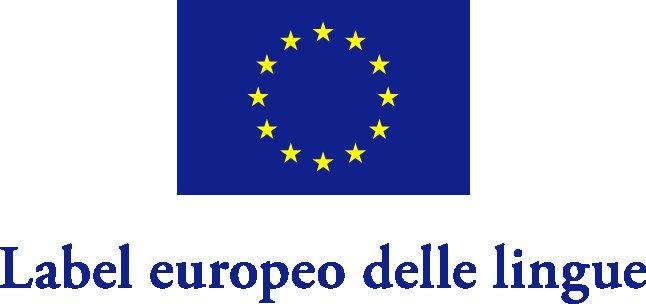 Label Europeo delle Lingue 2018Settore IstruzioneMODULO DI CANDIDATURAScadenza 26/09/2018LABEL EUROPEO DELLE LINGUE 2018Settore IstruzioneLe candidature per l’attribuzione del Label Europeo delle lingue – Settore Istruzione devono essere presentate entro il 26 settembre 2018 secondo le modalità indicate nel Bando di Concorso 2018 – Settore Istruzione.Per partecipare alla selezione, è necessario:completare il presente modulo di candidatura in tutte le sue parti;il modulo di candidatura deve essere firmato dal Rappresentante Legale (firma scansionata oppure firma digitale);il modulo di candidatura deve fornire link (sito del progetto, Dropbox, WeTransfer, etc…), dove poter visionare materiale di supporto che dimostri il carattere significativo e originale del progetto; se del caso, fornire login e password di accesso. E’ possibile allegare alla mail (PEO o PEC) allegati fino ad un massimo di 2 mb;inviare il modulo entro la scadenza del 26/09/2018 al seguente indirizzo mail labeleuropeolingue@indire.it oppure tramite PEC al seguente indirizzo: erasmus_plus@pec.it  Si ricorda che possono essere candidati al riconoscimento del Label europeo – Settore istruzione i progetti riguardanti l’insegnamento e apprendimento linguistico che sono già stati ultimati, o che sono in fase ultima di realizzazione nell’anno 2018.1 - DATI ANAGRAFICISEDE LEGALE:REFERENTE PER IL PROGETTO: RAPPRESENTANTE LEGALE:Data: ____________________ Firma del Rappresentante legale (digitale o scansionata): _______________________________________________________________________2 - DATI SUL PROGETTO2.1 TITOLO DEL PROGETTO: 2.2 PERIODO DI ATTIVITÀ DEL PROGETTO:Inizio (mese/anno):Fine (mese/anno):2.3 INDICARE IL SITO INTERNET DEL PROGETTO O DOVE SONO REPERIBILI I MATERIALI DEL PROGETTO: 2.5 PARTECIPANTI:2.6 LINGUA/LINGUE del progetto – Indicare la/le lingua/e target del progetto e eventuali differenti lingue di comunicazione utilizzate; motivare la scelta delle lingue e indicare i livelli linguistici di partenza e di arrivo, e le competenze linguistiche che si intendevano potenziare:3 - DESCRIZIONE DEL PROGETTO3.1.1 SINTESI ARTICOLATA DEL PROGETTO IN ITALIANO – Includere il contesto socio-economico e culturale, descrivendo l’ambiente in cui l’idea progettuale è nata e in cui il progetto si è poi sviluppato, e le motivazioni, specificando i bisogni linguistico-formativi che si intendevano soddisfare con il progetto; 3.1.2 BREVE SINTESI DEL PROGETTO IN INGLESE – Indicare gli aspetti di originalità e di innovatività del progetto, le principali attività, gli obiettivi linguistico-formativi raggiunti e l’impatto ottenuto sui vari attori coinvolti (circa 1.500 battute). 
La sintesi potrà essere utilizzata dall’Agenzia Nazionale o dalla Commissione Europea per la pubblicazione sul database europeo e per scopi di diffusione del progetto.3.2 ATTIVITÀ DEL PROGETTO - Indicare le attività a cui ha dato vita il progetto. Nel caso di istituti scolastici, indicare le attività svolte sia all’interno che all’esterno dell’istituto e in che modo sono integrate nel curricolo:3.3 OBIETTIVI RAGGIUNTI – Indicare quali erano gli obiettivi, in particolare gli obiettivi linguistici, culturali, sociali e professionali che si intendevano raggiungere, e in che misura sono stati raggiunti:3.4 IMPATTO – Indicare l’impatto che il progetto ha avuto sui vari attori coinvolti (istituto, studenti, docenti, staff…):3.5 PRODOTTI FINALI E DISSEMINAZIONE– Descrivere i prodotti finali del progetto (materiali e non) già realizzati, dove sono reperibili, nonché le attività di disseminazione intraprese:N.B.: si ricorda che il modulo di candidatura deve essere corredato di materiale di supporto visionabile o fornire un link utile a risorse on-line4 – CRITERI QUALITATIVI DI SELEZIONE A LIVELLO EUROPEO4.1 L’INIZIATIVA È INTEGRATA? Indicare come tutti gli elementi coinvolti nel progetto - dagli studenti ai docenti e dai metodi ai materiali - contribuiscono a identificare e soddisfare i bisogni dei discenti.4.2 L’INIZIATIVA GENERA VALORE AGGIUNTO NEL SUO CONTESTO NAZIONALE? Indicare quali sono i miglioramenti quantitativi e/o qualitativi nell'insegnamento e apprendimento delle lingue apportati dal progetto. In termini quantitativi, può trattarsi dell'inclusione di lingue diverse, in particolare di quelle meno diffuse. In termini qualitativi si tratta invece dell'uso di metodi migliori rispetto a quelli precedenti: 4.3 L’INIZIATIVA STIMOLA LA MOTIVAZIONE DEGLI STUDENTI E DEI DOCENTI a migliorare le loro abilità linguistiche? Indicare se e in che modo:4.4 L’INIZIATIVA È ORIGINALE E CREATIVA, esplora metodi precedentemente sconosciuti e adatti agli studenti interessati? Indicare se e in che modo:4.5 L’INIZIATIVA HA UNA DIMENSIONE EUROPEA ed è basata sulla realtà dell'Unione europea e della sua diversità linguistica, facendo uso del potenziale che questo offre (ad esempio contatti al di là delle frontiere nazionali) per migliorare la comprensione delle altre culture attraverso l'apprendimento linguistico? Indicare se e in che modo:4.6 L’INIZIATIVA CONTIENE DELLE INNOVAZIONI TRASFERIBILI e funge da potenziale fonte di ispirazione per iniziative analoghe in Paesi e contesti differenti. Ad esempio può essere adattabile all'apprendimento di altre lingue o da parte di gruppi di età diversa da quella prevista originariamente. Indicare quali:5 - PRIORITA’ COMUNITARIE(Consultare il “Bando di Concorso 2018 – Settore Istruzione”)5.1 SVILUPPARE SCUOLE MIGLIORI E PIÙ INCLUSIVE E SOSTENERE GLI INSEGNANTI E I DIRIGENTI SCOLASTICI NELL’ACCOGLIERE LE DIVERSITÀIndicare se e in che modo il progetto risponde a questa priorità.5.2 RIMUOVERE LE BARRIERE LINGUISTICHE PER CREARE REGIONI FRONTALIERE/DI CONFINE PIÙ DINAMICHEIndicare se e in che modo il progetto risponde a questa priorità.6 - PRIORITA’ NAZIONALI(Consultare il “Bando di Concorso 2018 – Settore Istruzione”)6.1	LINGUE PER LA MOBILITÀ VIRTUALE E FISICA Indicare se e in che modo il progetto risponde a questa priorità.6.2 	LINGUE E PATRIMONIO CULTURALEIndicare se e in che modo il progetto risponde a questa priorità.Denominazione dell’istituto/ente Via e numero civicoC.A.P.CittàTelefono PECE-mailSito web e cognomeFunzioneE-mailCellulare e cognomeFunzioneE-mailStudentiNumero maschi:Numero Femmine:Età:Ruolo specifico nel progetto:DocentiNumero:Discipline insegnate ed eventuali altre funzioni all’interno dell’istituto:Ruolo specifico nel progetto:Altri soggettiNumero:Ruolo specifico nel progetto: